ITENAS.BKA/F_MHS/PLM/01FORMULIR PENDAFTARAN PESERTA PILMAPRESPROGRAM SARJANA TINGKAT ITENASTAHUN 2022Bandung,............................2021Calon Peserta,...................................................NIMJudul Karya IlmiahNama LengkapNIMJenis KelaminLaki Laki / Perempuan *)Tempat/tanggal lahirAlamat LengkapTelepon/HPE-mailURL Blog/ 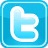 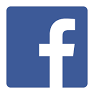 Program StudiFakultasPerguruan TinggiInstitut Teknologi Nasional BandungSemesterIPK